Faculty Survey, AAUP UW Chapter 2015There were 667 respondents to this survey.Question 1.campus1What do you consider to be your primary campus affiliation? Seattle main campus Bothell campus Tacoma campus Seattle off campus Other:Question 2.The UW Chapter of the AAUP has the following goals in its strategic plan for 2014/2015. Please indicate whether you agree this is a priority item.Improve conditions for contingent faculty/lecturer.Work to improve the state's higher education financing scheme.Explore the advantages and disadvantages of faculty unionization.Examine the shared governance issues associated with the UW’s move towards an online learning undergraduate degree completion program.Not particularlyimportant	Somewhat important	High priority 11%	 40%	 49%Not particularlyimportant	Somewhat important	High priority 2%	 11%	 87%Not particularlyimportant	Somewhat important	High priority 38%	 39%	 22%Not particularlyimportant	Somewhat important	High priority         23%	                 53%	           22%Not particularlyimportant	Somewhat important	High prioritySupport the Faculty Senate's committee on intellectual property to ensure faculty rights are protected while maintaining the public’s interest in its investments in higher education.Support the faculty senate in its efforts to repair the UW's faculty salary policy.Work to repair the UW’s faculty grievance adjudication system.Advance the concept of academic freedom in the UW faculty code.Work to increase the capacity of faculty to provide better oversight to unpaid internships and ensure they are academically valid.Ensure future University administrative position searches are open to faculty participation. 13%	 51%	 34%Not particularlyimportant	Somewhat important	High priority 6%	 29%	 64%Not particularlyimportant	Somewhat important	High priority 21%	 56%	 21%Not particularlyimportant	Somewhat important	High priority 16%	 47%	 35%Not particularlyimportant	Somewhat important	High priority 37%	 49%	 12%Not particularlyimportant	Somewhat important	High priority          10%	                 46%	            42%Question 3.Where else should the AAUP (UW chapter) focus its efforts?Question 4.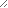 Have you visited the UW AAUP website? (http://depts.washington.edu/uwaaup/wordpress/)Yes  NoDon't rememberQuestion 5.Do you believe the current proportion of non­tenured faculty personnel at the UW, near 70% of all faculty positions, is:too many (should be more tenure­track faculty instead)  too few (should be more lecturers, fewer tenure­track) about rightdon’t knowQuestion 6.While enrollment continues to increase, Washington State funding of the UW has declined by 50% since 2009.What is the best strategy for UW funding in the coming years?Rank each funding method, High 1, Middle 2, Low 3. (e.g. only one funding method can be ranked 1)Select a unique answer for each row.Significantly increase public sector funding from the state of WashingtonSeek philanthropic donations to support donor­supported projectsSelect a unique answer.Select a unique answer.st6phil6Enter into public/private partnerships with industrySelect a unique answer.  private6Question 7.Do you have another strategy for UW funding in the coming years?Question 8.Do you think faculty should explore forming a collective bargaining organization (union) at theUW?Yes NoDon't knowQuestion 9.Are you a subscriber to the AAUP list server?[available at http://mailman13.u.washington.edu/mailman/listinfo/aaup]No YesDon't knowQuestion 10.Are you . . .                           working full time or close to it (75% to 100%)?Working 50% to 74% time? Working less than 50% time? Emeritus or other retired status?Question 11.Regardless of your full­time­equivalent (FTE) amount, how many hours do you typically work each week, when you add together teaching, research, service and staying current in your field?Enter an integer (without commas).Question 12.What proportion of your salary are you responsible to raise from grants and/or contracts, as a percentage, during the current academic year (2014/2015), beyond your allocation for teaching from state funds? (State "0" if your salary is fully funded from UW sources and you don't need to raise any of your own salary.)Please report the % of salary from grants/contracts.Enter an integer (without commas).Question 13.How would you characterize your grant­writing activities? It’s a significant burden It’s a moderate burdenI expend a trivial amount of energy on grant writing I do not spend time writing grantsQuestions on UW ChildcareQuestion 14.Do you have under­age children in your home? NoNo, but plan to within 3 years Yes, Number of children:Question 15.Have you sought childcare in the past 3 years? Yes, on or near campus Yes, off campusNoQuestion 16.How many hours a week do you require child care?Enter an integer (without commas).Question 17.What are you currently paying for childcare? $	per weekEnter an integer (without commas).Question 18.Is this for . . .full time care (40­50 hours a week) more than half but less than full time (25 to 39 hours) less than 25 hours per weekQuestion 19.How would you describe your childcare needs now? (can choose more than one) I do not need childcare now, I have arranged privately for their care My childcare provider is already associated with the UWMy childcare provider not affiliated with the UWI am searching for new or additional childcare at this time I would have more childcare if I could afford itI would have more childcare if it was on or near campusQuestion 20.Has your inability to obtain or pay for childcare undermined your ability to perform your job?Yes NoDon't knowQuestion 21.To what extent are you satisfied with the q ua l i ty of childcare?Very dissatisfied Somewhat dissatisfied Somewhat satisfied Very satisfiedQuestion 22.To what extent are you satisfied with the a v a i l a bi l i ty of childcare? Very dissatisfied Somewhat dissatisfied Somewhat satisfied Very satisfiedQuestion 23.What could the university do to improve your experience as a parent while working at the UW?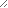 Question 24.Demographic QuestionsWhat is your age?Enter an integer (without commas).Question 25. Are you . . .Male FemaleTransgender/IntersexQuestion 26.What is your School or College?Question 27.                           empstat27What is your employment status with the University?Tenured or tenure track Without tenure Research trackOtherQuestion 28.If you have a professorial title (tenure track, WOT, research faculty) what is your rank?Question 29.If you have a lecturer title, what is your instructional titles (job classification?)?Question 30. Are you a dues­paying member of the AAUP?Follow this link if you would like to join or get more information about AAUP­UW.  http://depts.washington.edu/uwaaup/wordpress/?page_id=21] Yes NoDon't know